Sanitary rulesThe participant certifies that he has no symptoms related to COVID-19 or any other transmissible infectious diseaseThe participant certifies that he will participate to the trip with one (or more) masks and with one (or more) hand sanitizer(s).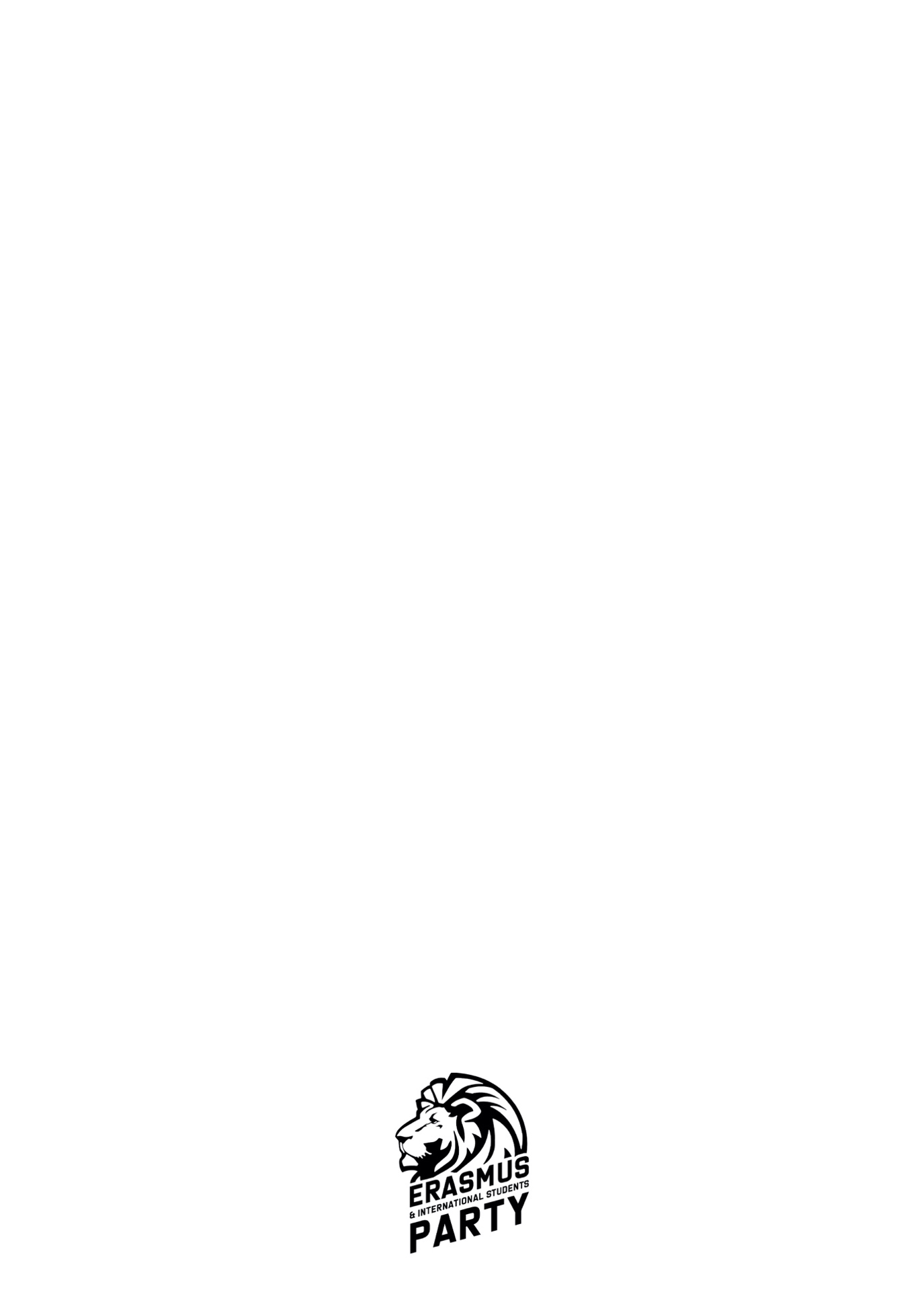 The participant certifies to wear a mask all the time and everywhere during this event.The participant will engage in cleaning and disinfecting every surface he’s in contact with.The participant can only remove his mask inside his own room and while he’s sitting around a table.For the ski areas and resorts:The participant certifies to wear a mask at all time, in the ski areas, in the ski resorts, on the ski slopes and in every kind of transportation.For the stores:The participant will have the obligation to wear a mask in the store(s), to clean and disinfect the rental equipment(s) before and after using it.In general:The participant certifies to wear a mask correctly (nose and mouth covered) the whole trip/event:In all the common areas, the closed areas, the open-air areas, the bus journeys, on all the ski areas, on all the ski resorts, chalets, common rooms, corridors, sanitary area, chairlift, ski slopes...The protective measures are: Wearing a mask, staying 1 meter away from each other, cleaning and disinfecting your hands very frequently, cleaning and disinfecting every surface you’re in contact with.The participant certifies in respecting and applying the protective measures related to   COVID-19 or any other transmissible infectious disease / symptom.The participant certifies that he takes full responsibility in case he becomes infected with COVID-19 or any other transmissible infectious symptom / disease.The PCR test is strongly recommended before participating to the trip.